Job Description dated July	2021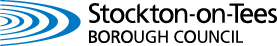 PERSON SPECIFICATIONPerson Specification dated July 2021JOB DESCRIPTIONDirectorate: Community Services & TransportDirectorate: Community Services & TransportDirectorate: Community Services & TransportService Area: Catering & Building Cleaning JOB TITLE: School Crossing Patrol WardenJOB TITLE: School Crossing Patrol WardenJOB TITLE: School Crossing Patrol WardenJOB TITLE: School Crossing Patrol WardenGRADE: CGRADE: CGRADE: CGRADE: CREPORTING TO: Catering Service ManagerREPORTING TO: Catering Service ManagerREPORTING TO: Catering Service ManagerREPORTING TO: Catering Service Manager1.JOB SUMMARY:  To assist children and parents, on the way to and from school, across roads within the borough.JOB SUMMARY:  To assist children and parents, on the way to and from school, across roads within the borough.JOB SUMMARY:  To assist children and parents, on the way to and from school, across roads within the borough.2.MAIN RESPONSIBILITIES AND REQUIREMENTSMAIN RESPONSIBILITIES AND REQUIREMENTSMAIN RESPONSIBILITIES AND REQUIREMENTS1.To be responsible to the Service Manager, Network Safety for the efficient and safe operation of crossings in the Stockton area, in accordance with the guidelines laid down in the Stockton Borough Council Patrol’s Handbook.To be responsible to the Service Manager, Network Safety for the efficient and safe operation of crossings in the Stockton area, in accordance with the guidelines laid down in the Stockton Borough Council Patrol’s Handbook.2.To observe the requirements of the Highway Code when supervising children in your care and to enable pedestrians to cross the road in a safe and controlled manner.To observe the requirements of the Highway Code when supervising children in your care and to enable pedestrians to cross the road in a safe and controlled manner.3.To be aware of the limitations on motorists of speeds and stopping distances, particularly in adverse weather conditions and to not impede unduly the free flow of traffic along the highway.To be aware of the limitations on motorists of speeds and stopping distances, particularly in adverse weather conditions and to not impede unduly the free flow of traffic along the highway.4.To be punctual in time keeping to ensure proper supervision of children on the crossing.To be punctual in time keeping to ensure proper supervision of children on the crossing.5.To take reasonable care of your own health and safety and co-operate with management, so far as necessary, to enable compliance with the Authorities health and safety rules and legislative requirements.To take reasonable care of your own health and safety and co-operate with management, so far as necessary, to enable compliance with the Authorities health and safety rules and legislative requirements.6To undertake such personal training as may be deemed necessary to meet the duties and responsibilities of the post.To undertake such personal training as may be deemed necessary to meet the duties and responsibilities of the post.7To undertake such other duties and responsibilities commensurate with the grading and nature of the post.To undertake such other duties and responsibilities commensurate with the grading and nature of the post.8To ensure that all customers both internal and external, receive a consistently high quality level of service, commensurate to the standards required by Stockton-on-Tees Borough Council.To ensure that all customers both internal and external, receive a consistently high quality level of service, commensurate to the standards required by Stockton-on-Tees Borough Council.3.GENERALGENERALGENERALGENERALJob Evaluation - This job description has been compiled to inform and evaluate the grade of the job using the NJC Job Evaluation scheme as adopted by Stockton Council.Other Duties - The duties and responsibilities in this job description are not exhaustive. The post holder may be required to undertake other duties from time to time within the general scope of the post. Any such duties should not substantially change the general character of the post. Duties and responsibilities outside of the general scope of this grade of post will be with the consent of the post holder.Job Evaluation - This job description has been compiled to inform and evaluate the grade of the job using the NJC Job Evaluation scheme as adopted by Stockton Council.Other Duties - The duties and responsibilities in this job description are not exhaustive. The post holder may be required to undertake other duties from time to time within the general scope of the post. Any such duties should not substantially change the general character of the post. Duties and responsibilities outside of the general scope of this grade of post will be with the consent of the post holder.Job Evaluation - This job description has been compiled to inform and evaluate the grade of the job using the NJC Job Evaluation scheme as adopted by Stockton Council.Other Duties - The duties and responsibilities in this job description are not exhaustive. The post holder may be required to undertake other duties from time to time within the general scope of the post. Any such duties should not substantially change the general character of the post. Duties and responsibilities outside of the general scope of this grade of post will be with the consent of the post holder.Job Evaluation - This job description has been compiled to inform and evaluate the grade of the job using the NJC Job Evaluation scheme as adopted by Stockton Council.Other Duties - The duties and responsibilities in this job description are not exhaustive. The post holder may be required to undertake other duties from time to time within the general scope of the post. Any such duties should not substantially change the general character of the post. Duties and responsibilities outside of the general scope of this grade of post will be with the consent of the post holder.Job Evaluation - This job description has been compiled to inform and evaluate the grade of the job using the NJC Job Evaluation scheme as adopted by Stockton Council.Other Duties - The duties and responsibilities in this job description are not exhaustive. The post holder may be required to undertake other duties from time to time within the general scope of the post. Any such duties should not substantially change the general character of the post. Duties and responsibilities outside of the general scope of this grade of post will be with the consent of the post holder.Workforce Culture and supporting behaviours and Code of Conduct – The post holder is required to carry out the duties in accordance with Workforce Culture and supporting behaviours, code of conduct, professional standards and promote equality and diversity in the workplace.Shaping a Brighter Future – The post holder will embrace the Council’s “Shaping a Brighter Future” programme.Personal Development – As defined by the Council’s Culture Statement, all employees will take responsibility for their own development Customer Services – The post holder is required to ensure that all customers both internal and external, receive a consistently high-quality level of service, commensurate to the standards required by Stockton-on-Tees Borough Council.Policies and Procedures – The post holder is required to adhere to all Council Policies and Procedures.Workforce Culture and supporting behaviours and Code of Conduct – The post holder is required to carry out the duties in accordance with Workforce Culture and supporting behaviours, code of conduct, professional standards and promote equality and diversity in the workplace.Shaping a Brighter Future – The post holder will embrace the Council’s “Shaping a Brighter Future” programme.Personal Development – As defined by the Council’s Culture Statement, all employees will take responsibility for their own development Customer Services – The post holder is required to ensure that all customers both internal and external, receive a consistently high-quality level of service, commensurate to the standards required by Stockton-on-Tees Borough Council.Policies and Procedures – The post holder is required to adhere to all Council Policies and Procedures.Workforce Culture and supporting behaviours and Code of Conduct – The post holder is required to carry out the duties in accordance with Workforce Culture and supporting behaviours, code of conduct, professional standards and promote equality and diversity in the workplace.Shaping a Brighter Future – The post holder will embrace the Council’s “Shaping a Brighter Future” programme.Personal Development – As defined by the Council’s Culture Statement, all employees will take responsibility for their own development Customer Services – The post holder is required to ensure that all customers both internal and external, receive a consistently high-quality level of service, commensurate to the standards required by Stockton-on-Tees Borough Council.Policies and Procedures – The post holder is required to adhere to all Council Policies and Procedures.Workforce Culture and supporting behaviours and Code of Conduct – The post holder is required to carry out the duties in accordance with Workforce Culture and supporting behaviours, code of conduct, professional standards and promote equality and diversity in the workplace.Shaping a Brighter Future – The post holder will embrace the Council’s “Shaping a Brighter Future” programme.Personal Development – As defined by the Council’s Culture Statement, all employees will take responsibility for their own development Customer Services – The post holder is required to ensure that all customers both internal and external, receive a consistently high-quality level of service, commensurate to the standards required by Stockton-on-Tees Borough Council.Policies and Procedures – The post holder is required to adhere to all Council Policies and Procedures.Workforce Culture and supporting behaviours and Code of Conduct – The post holder is required to carry out the duties in accordance with Workforce Culture and supporting behaviours, code of conduct, professional standards and promote equality and diversity in the workplace.Shaping a Brighter Future – The post holder will embrace the Council’s “Shaping a Brighter Future” programme.Personal Development – As defined by the Council’s Culture Statement, all employees will take responsibility for their own development Customer Services – The post holder is required to ensure that all customers both internal and external, receive a consistently high-quality level of service, commensurate to the standards required by Stockton-on-Tees Borough Council.Policies and Procedures – The post holder is required to adhere to all Council Policies and Procedures.Health and Safety – The post holder has a responsibility for their own health and safety and is required to carry out the duties in accordance with the Council Health and Safety policies and procedures.Safeguarding – All employees need to be aware of the possible abuse of children and vulnerable adults and if you are concerned you need to follow the Stockton Council’s Safeguarding Policy. In addition, employees working with children and vulnerable adults have a responsibility to safeguard and promote the welfare of children and vulnerable adults during the course of their work. Health and Safety – The post holder has a responsibility for their own health and safety and is required to carry out the duties in accordance with the Council Health and Safety policies and procedures.Safeguarding – All employees need to be aware of the possible abuse of children and vulnerable adults and if you are concerned you need to follow the Stockton Council’s Safeguarding Policy. In addition, employees working with children and vulnerable adults have a responsibility to safeguard and promote the welfare of children and vulnerable adults during the course of their work. Health and Safety – The post holder has a responsibility for their own health and safety and is required to carry out the duties in accordance with the Council Health and Safety policies and procedures.Safeguarding – All employees need to be aware of the possible abuse of children and vulnerable adults and if you are concerned you need to follow the Stockton Council’s Safeguarding Policy. In addition, employees working with children and vulnerable adults have a responsibility to safeguard and promote the welfare of children and vulnerable adults during the course of their work. Health and Safety – The post holder has a responsibility for their own health and safety and is required to carry out the duties in accordance with the Council Health and Safety policies and procedures.Safeguarding – All employees need to be aware of the possible abuse of children and vulnerable adults and if you are concerned you need to follow the Stockton Council’s Safeguarding Policy. In addition, employees working with children and vulnerable adults have a responsibility to safeguard and promote the welfare of children and vulnerable adults during the course of their work. Health and Safety – The post holder has a responsibility for their own health and safety and is required to carry out the duties in accordance with the Council Health and Safety policies and procedures.Safeguarding – All employees need to be aware of the possible abuse of children and vulnerable adults and if you are concerned you need to follow the Stockton Council’s Safeguarding Policy. In addition, employees working with children and vulnerable adults have a responsibility to safeguard and promote the welfare of children and vulnerable adults during the course of their work. Name:Signature:DateJob Description written by: (Manager)Job Description written by: (Manager)Anita BrownMelanie RyderJob Description agreed by: (Post holder)Job Description agreed by: (Post holder)….................…………….................…………...............Job Title/GradeSchool Crossing Patrol WardenCDirectorate / Service AreaCommunity Services & TransportCatering & Building CleaningPost Ref: ESSENTIALDESIRABLEMEANS OF ASSESSMENTQualifications Basic Literacy and Numeracy skillsApplication formExperienceRoad senseAble to handle and manoeuvre crossing patrol equipmentAwareness of health and safetyKnowledge of the Highway CodePrevious experience of working with childrenApplication / InterviewKnowledge & SkillsAbility to work aloneAbility to supervise children and adultsApplication / InterviewSpecific behaviours relevant to the postPunctuality and reliability Able to vary working hours to suit the needs of the service as required.Willing to work at a variety of sites within the Borough if requiredAbility to work outdoors in all weather conditionsFriendly and outgoingGood communicatorSmart appearanceFit and active with a good standard of healthAble to stand at the roadside for periods of timeGood eyesight (with the aid of glasses if worn)Application / InterviewOther requirementsAble to take holidays during school holiday periodsApplication/Interview